Проверочная работа «Народы и государства на территории нашей страны в Древности»1.К какой языковой семье относится тюркская языковая группа?1)к индоевропейской  2) к урало-самодийской  3) к алтайской  4) к кавказской2. Установите соответствие между процессами и тысячелетиями.3. Укажите народ, предки которого относятся к западной ветви славян.1) украинцы  2) словаки  3) болгары  4) сербы4. Прочитайте отрывок из сочинения историка и укажите пропущенное в тексте имя языческого бога.  С появлением у славян князей, воевод и дружин, в условиях военных походов на первый план вышел бог молнии и грома – непобедимый____________. Со временем он стал главным божеством нарождавшегося государства и слился с более ранними богами.   1) Стрибог  2) Велес  3) Перун  4) Ярило5. Укажите занятия восточных славян. Выберите несколько правильных ответов.1) скотоводство  2) бортничество  3) охота  4) картофелеводство  5) выращивание подсолнечника  6) выращивание маслин6. Что из перечисленного стало одним из последствий Великого переселения народов.1) образование Скифского царства  2) Разгром Понтийского царства  3) падение Западной Римской империи  4) распад империи Александра Македонского7. Расположите исторические события в хронологической последовательности.1) распад Тюрского каганата  2) возникновение Волжской Булгарии 3) возникновение Боспорского царстваРассмотрите карту «Восточные славяне и их соседи в IV- XI вв.» и выполните задания 8-10.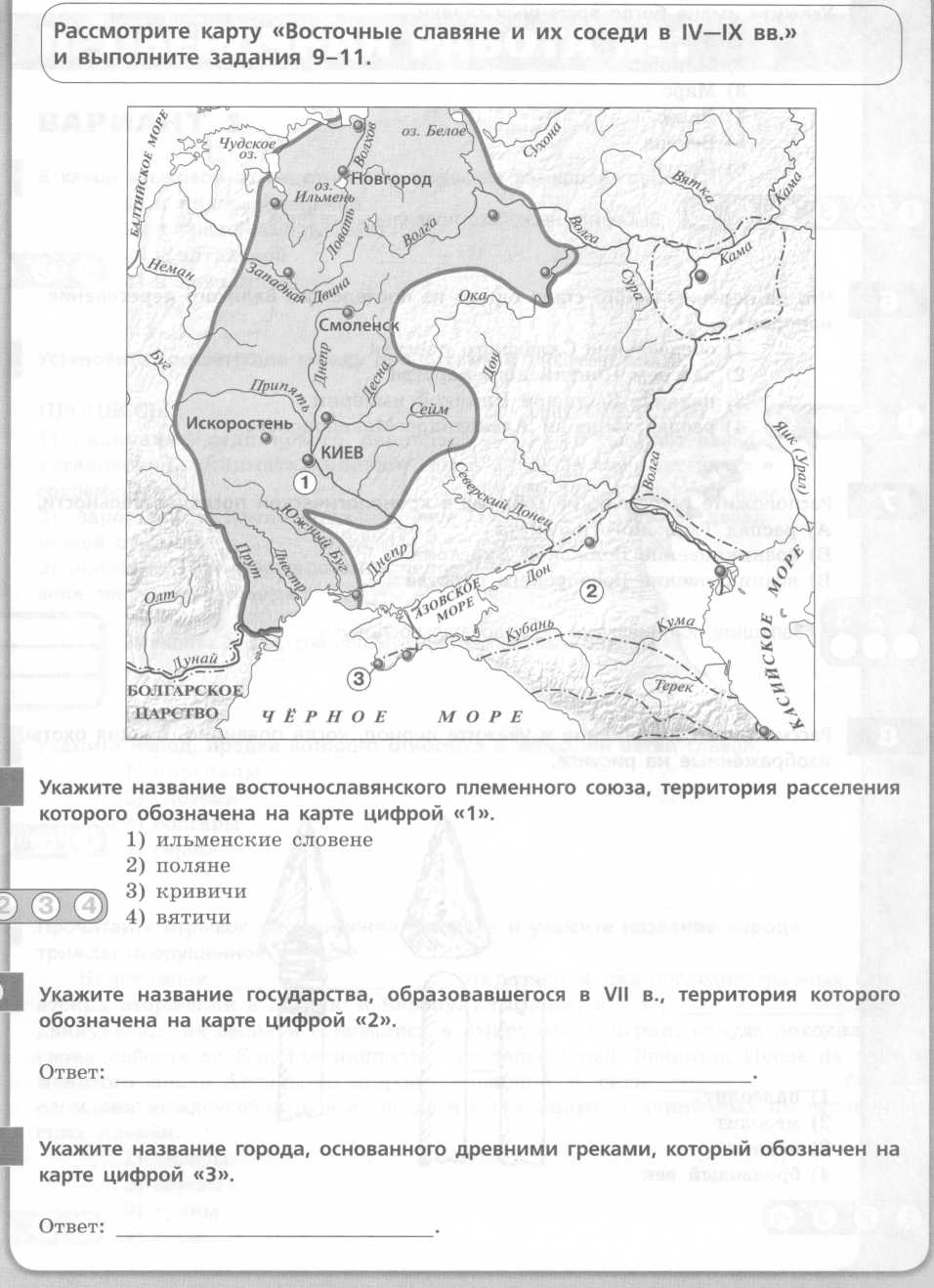 8. Укажите название восточнославянского племенного союза, территория расселения которого обозначена на карте цифрой «1».1) ильменские словени  2) поляне  3) кривичи  4) вятичи9. Укажите название государства, образовавшегося в VII  в., территория которого обозначена на карте цифрой «2».10. Укажите название города, основанного древними греками, который обозначен на карте цифрой «3».11. Впишите пропущенное слово.Соседская община у восточных славян называлась ____________.12. Укажите слово, пропущенное в схеме.Ответы1.32. 1 –в,    2-г,    3- а3. 24.  35. 1236. 37. 3128. 29. Хазарский каганат10. Херсонес (Корсунь)11. вервь12. присваивающееПроцессыТысячелетия1)окончание ледникового периода, установление климата, близкого к современномуа)40 тыс лет назад2) зарождение земледелия на юге нашей страныб) 25 тыс лет назад3) окончательное формирование человека современного видав) 12-14 тыс лет назадг) 5-6 тыс лет назад